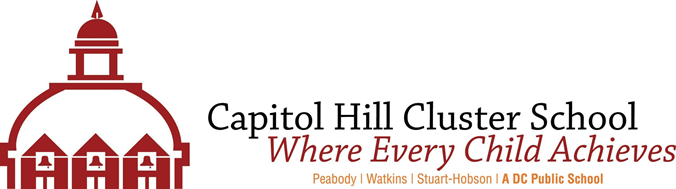 LSAT MeetingMINUTESSeptember 20, 2016Stuart Hobson Middle SchoolIn attendance: Allyson Kitchel, Jeffrey Seltzer, Natalie Moffett, Suzy Glucksman, Danielle Edmond, Elena Bell, Marian Horton, Kaylyn Wernitznig, Amy Bryan, Dawn Clemens, Sherry Trafford, Fiona GruverObservers: Devon Shuford, Shawn Jegede, Coreil Dickinson, Katrel Angry, Ashley Croft, Nakisha Winston, Nikeysha Jackson, Thu Pham, Samah Norquist, Lisa Miller, Mary Kinnard Brown, Kathleen Grealish, Mary Lovelace, Israel HollandPrincipals’ UpdatePrincipal Clemens provided SH update: Focus of efforts is on LEAP: content and professional development.  75 teacher observations have been completed to date.  After care programs are running, and beginning of yearly testing is underway to establish student baselines.  They held a curriculum night, Sept 29th will be back to school night, parent teacher conferences will occur in October, sports have started, and PARCC scores are being distributed to parents.  Ms. Roy and Caraway are contacts for PARCC questions.Principal Bell provided a Watkins/Peabody update: The start of the school year at EH has gone well with kudos to key transition staff.  To address improvement requests: 1) transportation - direct routes setup to/from Watkins and Peabody, 2) Included library into weekly special rotation, 3) Lunch - 1st and 2nd grade are eating in class room.  Two new educational aids hired to fill spots not on-boarded.  Ms. Kellogg (math specialist) moved to different school and her position will be backfilled.Wifi issues at Hine delayed BOY (Beginning of Year) testing, and a request has been made to receive an extension to reading testing.Interviews are being conducted to hire a teacher to cover remaining maternity leave for Ms. Barker (PK3) and to then transition Ms. Swietlik (K) during her upcoming maternity leave.  The temporary teacher will overlap with current PK3 substitute and Ms. Swietlik and class lessons developed for both PK3 and K for the position. Comprehensive School PlanPrincipals Clemens and Bell have submitted plans (Clemens attached as final). Principal Bell’s CSP is a work in progress and will change.  Principal Clemens’ CSP for SH was approved by the LSAT.Principal Bell’s next steps include focus on output (e.g. writing) and achievement gap.Extensive discussion on achievement gap issue: Principal Bell discussed student satisfaction survey, requests to obtain disaggregated data from DCPS on PARCC.  Discussion of alternative tests that are a closer indicator of proficiency and more aligned with common core, however, school would have to conduct these tests in addition to the DCPS-approved tests.  Ms. Dickenson (Watkins Dean of Students) discussed restorative justice program.  Program to address discipline issues, moving away from suspensions and focusing on root cause, peace conversations, and training staff.  The approach is consistent with SH policy where this practice is currently implemented.  Ms. Horton (SH Instruction coach) discussed opportunity to improve continuity between Watkins and SH and how to increase continuity between the two campuses, filling holes and disconnects. PARCC Results and Achievement GapThe group discussed the need for all efforts to be informed by the achievement gap.  Principal Bell stated plans for additional meetings of broader groups and conversations on the issue, and will be meeting with other principals from similar schools to obtain “lessons learned.”Principal Clemens reviewed large gap in student performance at SH and efforts to improve, which include looking for better tools and revisiting teaching methods.  Ms. Clemens further described efforts to move students towards proficiency: Most level 1 & 2 students are in reading intervention or have an IEP, starting a pre-honors program to support level 3 students, for math incorporating geometry and algebra for level 4 and 5 math students, using an after school math program for level 3 students and morning math and daily math intervention for level 1 and 2 students.  Further, each SH teacher has been assigned 4, level 3 students to “push over the line” to proficiency.4) Meeting LocationsFuture meeting locations will rotate between schools.Minutes recorded by Jeffrey Seltzer